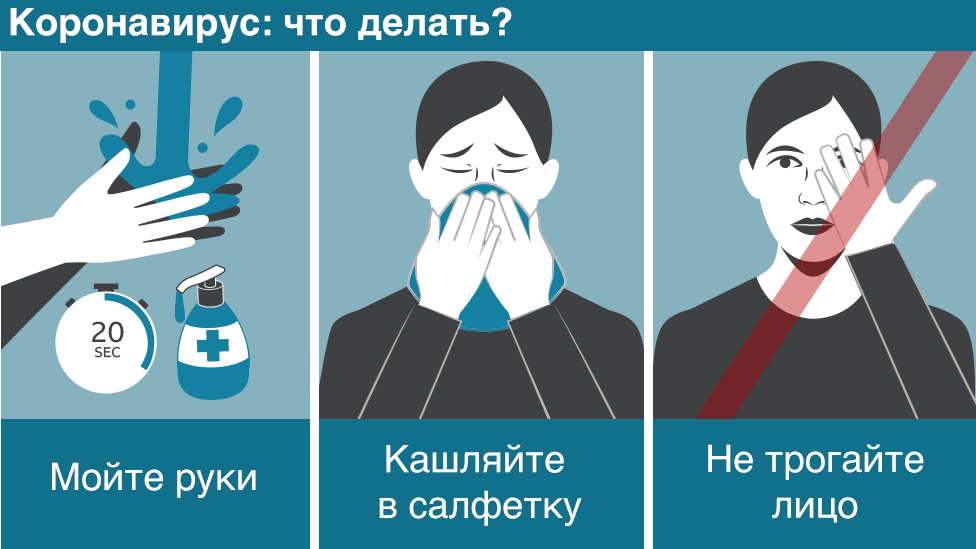 Как защитить себяРекомендации по снижению риска заражения новым коронавирусом (а так же гриппом и ОРВИ):часто мыть руки с мылом или обрабатывать средством на основе спирта;при кашле и чихании прикрывать рот и нос локтем или тканью (ткань после этого следует выбросить);избегать тесного контакта с людьми, у которых есть жар или кашель;избегать мест массового скопления людей, не посещать мероприятий;больше времени проводить дома;реже выходить в магазины. Если всё же в этом есть острая необходимость, носить защитные маски;не трогать лицо руками;При необходимости вызывать врача на дом, чтобы не посещать поликлинику.Специалисты отмечают: у нового COVID-19 довольно большой инкубационный период. Если симптомы гриппа заметны уже на второй-третий день, то признаки коронавируса могут проявиться даже на 14-й. Более того, болезнь и вовсе может протекать бессимптомно, но в то же время человек будет являться носителем вируса.